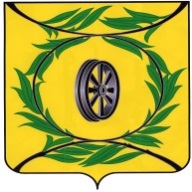 КОНТРОЛЬНО-СЧЕТНАЯ ПАЛАТА КАРТАЛИНСКОГО МУНИЦИПАЛЬНОГО РАЙОНАСТАНДАРТВНЕШНЕГО МУНИЦИПАЛЬНОГО ФИНАНСОВОГО КОНТРОЛЯ«Подготовка информации о ходе исполнения районного бюджета»(утвержден приказом Контрольно-счетной палаты Карталинского муниципального района от 21.07.2023 №57)Карталы2023СодержаниеОбщие положения	3Содержание Мероприятия	3Правовая и информационная основы Мероприятия	4Проведение Мероприятия	5Подготовка и оформление результатов Мероприятия	61. Общие положенияСтандарт внешнего государственного финансового контроля«Подготовка информации о ходе исполнения районного бюджета» (далее - Стандарт) разработан в соответствии с Бюджетным кодексом Российской Федерации, Федеральным законом от 07.02.2011 № 6-ФЗ «Об общих принципах организации и деятельности контрольно-счетных органов субъектов Российской Федерации и муниципальных образований», Решением Собрания депутатов Карталинского муниципального района от 24.12.2013 №615 об утверждении Положения «О бюджетном процессе в Карталинском муниципальном районе», Решением Собрания депутатов Карталинского муниципального района от 28.10.2019 №704 об утверждении Положения «О Контрольно-счетной палате Карталинского муниципального района», Общими требованиями к стандартам внешнего государственного и муниципального контроля для проведения контрольных и экспертно-аналитических мероприятий контрольно-счетными органами субъектов Российской Федерации и муниципальных образований, утвержденными Коллегией Счетной палаты РФ (протокол от 17.10.2014 № 47К(993)), Административным регламентом Контрольно-счетной палаты Карталинского муниципального района (далее - КСП).Целью Стандарта является установление общих требований и процедур по подготовке информации о ходе исполнения районного бюджета  (далее - Мероприятие).Задачами Стандарта являются:определение содержания и порядка организации Мероприятия;определение общих правил осуществления Мероприятия, включая содержание процедур, проводимых в его рамках, а также требований к формированию результатов Мероприятия.При организации и осуществлении Мероприятия должностные лица и иные сотрудники КСП руководствуются Конституцией Российской Федерации, Положением «О Контрольно-счетной палате Карталинского муниципального района», бюджетным законодательством, другими законодательными и иными нормативными правовыми актами Российской Федерации, Челябинской области, Карталинского муниципального района, Административным регламентом Контрольно-счетной палаты Карталинского муниципального района, а также приказами, инструкциями, стандартами, включая настоящий Стандарт.Содержание МероприятияМероприятие осуществляется в форме экспертно-аналитических мероприятий, предусмотренных планом работы Контрольно-счетной палаты Карталинского муниципального района на текущий год.Содержание Мероприятия:рассмотрение итогов исполнения районного бюджета за отчетные периоды на основании отчетности об исполнении бюджета Карталинского муниципального района за первый квартал, первое полугодие и девять месяцев текущего финансового года;подготовка заключения о результатах экспертно-аналитическогомероприятия;подготовка информации о ходе исполнения районного бюджета за отчетные периоды;представление информации о ходе исполнения районного бюджета за отчетные периоды в Собрание депутатов Карталинского муниципального района и главе Карталинского муниципального района.Задачами Мероприятия являются:анализ исполнения доходов в сравнении с утвержденными годовыми назначениями;анализ исполнения расходов районного бюджета в сравнении с утвержденными годовыми назначениями, включая анализ исполнения муниципальных программ Карталинского муниципального района;определение соответствия размера дефицита бюджета законодательно установленному;формирование сведений о показателях деятельности КСП в отчетном периоде по результатам проведенных контрольных и экспертно- аналитических мероприятий;выявление негативных тенденций и нарушений в ходе исполнения районного бюджета, внесение предложений по их устранению.Предметом Мероприятия является процесс исполнения районного бюджета в текущем финансовом году и средства районного бюджета текущего финансового года, а также результаты контрольных и экспертно-аналитических мероприятий за отчетные периоды.Объектами Мероприятия являются финансовый орган, главные администраторы средств бюджета, муниципальные учреждения, предприятия и иные организации в соответствии с полномочиями КСП.Правовая и информационная основы МероприятияПравовой основой Мероприятия являются:Бюджетный кодекс Российской Федерации;Федеральный закон от 07.02.2011 № 6-ФЗ «Об общих принципах организации и деятельности контрольно-счетных органов субъектов Российской Федерации и муниципальных образований»;Решение Собрания депутатов Карталинского муниципального района от 24.12.2013 №615 об утверждении Положения «О бюджетном процессе в Карталинском муниципальном районе»;Решением Собрания депутатов Карталинского муниципального района от 28.10.2019 №704 об утверждении Положения «О Контрольно-счетной палате Карталинского муниципального района»;Решение о районном бюджете на текущий финансовый год и на плановый период.Информационной основой Мероприятия являются:отчеты об исполнении районного бюджета за первый квартал, первое полугодие и девять месяцев текущего финансового года;пояснительная записка, включающая сведения об исполнении районного бюджета по доходам и расходам в сравнении с утвержденными годовыми назначениями;материалы, предоставляемые одновременно с отчетами об исполнении районного бюджета за первый квартал, первое полугодие и девять месяцев текущего финансового года;результаты контрольных и экспертно-аналитических мероприятий, осуществляемых КСП, в ходе которых рассматривались вопросы использования средств районного бюджета;информация, полученная по запросам КСП (при необходимости).Проведение Мероприятия4.1 Мероприятие осуществляется должностным лицом КСП.Мероприятие проводится в 3 этапа:этап - подготовительный этап;этап - непосредственное осуществление Мероприятия (анализ поступивших материалов);этап - свод и оформление результатов.В рамках подготовительного этапа осуществляется изучение нормативных правовых актов, требования которых обязательны при исполнении районного бюджетаВ ходе непосредственного осуществления Мероприятия проводится анализ исполнения районного бюджета, включая анализ исполнения муниципальных программ Карталинского муниципального района, а также результатов работы по направлениям деятельности КСП в соответствии с отчетами КСП по результатам контрольных или экспертно-аналитических мероприятий по состоянию на 01 апреля, 01 июля и 01 октября текущего года для включения в информацию о ходе исполнения районного бюджета за отчетный период.При осуществлении Мероприятия:1) при необходимости направляются запросы для получения дополнительной информации;2) осуществляется анализ:исполнения доходов районного бюджета по объемам, структуре;исполнения расходов по разделам и подразделам классификации расходов бюджетов;исполнения расходов, предусмотренных на реализацию муниципальных программ Карталинского муниципального района;размера дефицита районного бюджета;проведенных контрольных, экспертно-аналитических мероприятий, в том числе выявленных нарушений бюджетного законодательства, законодательства о налогах и сборах, фактах нецелевого использования бюджетных средств, иных нарушений и недостатков.Подготовка и оформление результатов МероприятияПо результатам Мероприятия формируется заключение КСП, которое утверждается председателем КСП.На основании заключения КСП подготавливается информация о ходе исполнения районного бюджета.Должностное лицо, ответственное за Мероприятие осуществляет:свод и оформление результатов Мероприятия;своевременное представление проекта информации о ходе исполнения районного бюджета председателю КСП;направление информации о ходе исполнения районного бюджета в Собрание депутатов Карталинского муниципального района и главе Карталинского муниципального района.Также по результатам Мероприятия при необходимости подготавливаются:предложения по внесению соответствующих изменений в решение Собрания депутатов о районном бюджете и иные нормативные акты;информационные письма в Финансовое управление Карталинского муниципального района, главным администраторам средств районного бюджета, иным органам и организациям.